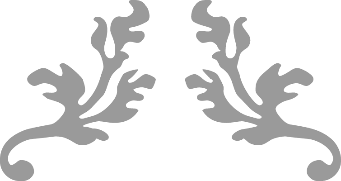 ČLOVEK ČLOVEKU ČLOVEK​​Projektni dnevi na Srednji šoli Zagorje, 24.10.-26.10.2023​ 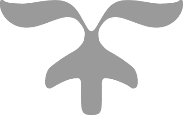 Cilji projektnih dni:   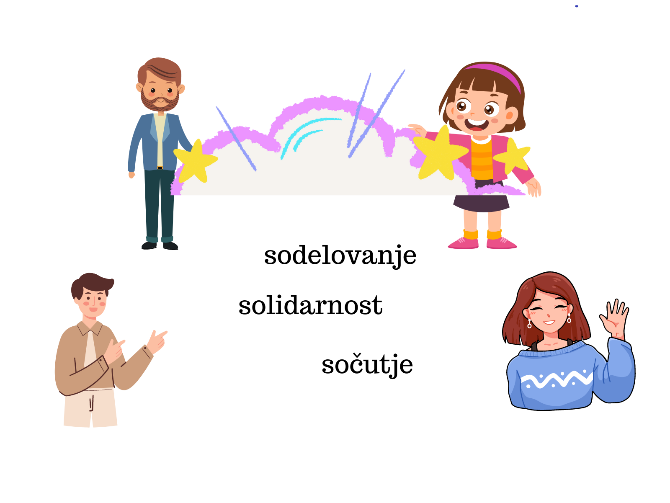 Razvijati: solidarnost, sočutje insodelovanjeZdenka Resnik in Bernarda Kričej1. ATOREK, 24. 10. 2023SREDA, 25. 10. 2023ČETRTEK, 26. 10. 20231. BTOREK, 24. 10. 2023SREDA, 25. 10. 2023ČETRTEK, 26. 10. 20231. CTOREK, 24. 10. 2023SREDA, 25. 10. 202 ČETRTEK, 26. 10. 20231. DTOREK, 24. 10. 2023SREDA, 25. 10. 2023ČETRTEK, 26. 10. 20231. ETOREK, 24. 10. 2023SREDA, 25. 10. 2023ČETRTEK, 26. 10. 20232. ATOREK, 24. 10. 2023SREDA, 25. 10. 2023ČETRTEK, 26. 10. 20232. BTOREK, 24. 10. 2023SREDA, 25. 10. 2023ČETRTEK, 26. 10. 20232. CTOREK, 24. 10. 2023SREDA, 25. 10. 2023ČETRTEK, 26. 10. 20232. DTOREK, 24. 10. 2023SREDA, 25. 10. 2023ČETRTEK, 26. 10. 20232. ETOREK, 24. 10. 2023SREDA, 25. 10. 2023ČETRTEK, 26. 10. 20233. ATOREK, 24. 10. 2023SREDA, 25. 10. 2023ČETRTEK, 26. 10. 20234. ATOREK, 24. 10. 2023SREDA, 25. 10. 2023ČETRTEK, 26. 10. 20234. CTOREK, 24. 10. 2023SREDA, 25. 10. 2023ČETRTEK, 26. 10. 20234. DTOREK, 24. 10. 2023SREDA, 25. 10. 2023ČETRTEK, 26. 10. 20235. CTOREK, 24. 10. 2023SREDA, 25. 10. 2023ČETRTEK, 26. 10. 20235. DTOREK, 24. 10. 2023SREDA, 25. 10. 2023ČETRTEK, 26. 10. 2023URAučilnicaDEJAVNOSTIZVAJALEC UČITELJOPOMBE8.30-10.00/OGLED ZASAVJE ZA ZDRAVJESŠ ZagorjeNataša StražišnikLucija DornikDijaki učitelja počakajo pred šolo10.20-12.25/DAN ODPRTIH VRATMC ZOSNataša StražišnikLucija DornikDijaki počakajo pred šolo in skupaj  z učiteljema odidejo na MC ZOS10.00-10.20MALICA V ŠOLSKI JEDILNICIMALICA V ŠOLSKI JEDILNICIMALICA V ŠOLSKI JEDILNICIMALICA V ŠOLSKI JEDILNICIDEJAVNOSTIZVAJALEC UČITELJOPOMBEEKSKURZIJA CENTER CIRIUS KAMNIK, WOOP LJUBLJANASŠ ZagorjeMarija Urbančič Suhadolnik, Nataša Stražišnik, Živa PirnarURA/ŠT.URučilnicaDEJAVNOSTIZVAJALEC UČITELJOPOMBE7.30-8.5530VARNO IN ODGOVORNO NA SPLETUSafe.siSamo Šiles9.00-10.302ČLOVEKOVE PRAVICE TUKAJ IN SEDAJAmnesty internationalSamo Šiles10.50-12.2017SPOŠTLJIVA KOMUNIKACIJANataša StražišnikNataša Stražišnik12.25-13.101RU analiza projektih dniMarija Urbančič SuhadolnikMarija Urbančič Suhadolnik10.30-10.50MALICA V ŠOLSKI JEDILNICIMALICA V ŠOLSKI JEDILNICIMALICA V ŠOLSKI JEDILNICIMALICA V ŠOLSKI JEDILNICIURA/ŠT.URučilnicaDEJAVNOSTIZVAJALEC UČITELJOPOMBE8.30-10.00/OGLED ZASAVJE ZA ZDRAVJESŠ ZagorjeUrška KuharSamo ŠilesDijaki učitelja počakajo pred šolo10.25-11.2529POSLOVNO IZOBRAŽEVALNE IGREGea CollegeUrška Kuhar11.30-12.3029DIALIZA - OSVEŠČANJESB Trbovlje, Maja KrežeUrška Kuhar10.00-10.20MALICA V ŠOLSKI JEDILNICIMALICA V ŠOLSKI JEDILNICIMALICA V ŠOLSKI JEDILNICIMALICA V ŠOLSKI JEDILNICIDEJAVNOSTIZVAJALEC UČITELJOPOMBEEKSKURZIJA  CENTER CIRIUS KAMNIK, WOOP LJUBLJANASŠ ZagorjeAnita Mazij, Barbka KlunURA/ŠT.URučilnicaDEJAVNOSTIZVAJALEC UČITELJOPOMBE7.30-8.5528SPROSTITEVŽiva KramarŽiva Kramar9.00-10.3030VARNO IN ODGOVORNO NA SPLETUSafe.siŽiva Kramar10.50-12.202ČLOVEKOVE PRAVICE TUKAJ IN SEDAJAmnesty internationalUrbančič Suhadolnik12.25-13.1030RU analiza projektih dniUrška KuharUrška Kuhar10.30-10.50MALICA V ŠOLSKI JEDILNICIMALICA V ŠOLSKI JEDILNICIMALICA V ŠOLSKI JEDILNICIMALICA V ŠOLSKI JEDILNICIURA/ŠT.URučilnicaDEJAVNOSTIZVAJALEC UČITELJOPOMBE7.40-9.10    17SOLIDARNOST, SOČUTJE, SODELOVANJE PRI OSEBAH Z DISOCIALNO-NARCISOIDNO STRUKTUROTeo GosakVanda Macerl9.30-11.00/OGLED ZASAVJE ZA ZDRAVJESŠ ZagorjeŽiga Radulovič, Karmen TofoliniDijaki učitelja počakajo pred šolo11.20-12.05skupini1. skupina 172. skupina 16GREEN BUTTONGreen Button1. skupinaŽiga RadulovičDijaki se razdelijo v 2 skupini11.20-12.05skupini1. skupina 172. skupina 16GREEN BUTTONGreen Button2. skupinaKarmen TofoliniDijaki se razdelijo v 2 skupini9.10-9.30MALICA V ŠOLSKI JEDILNICIMALICA V ŠOLSKI JEDILNICIMALICA V ŠOLSKI JEDILNICIMALICA V ŠOLSKI JEDILNICIDEJAVNOSTIZVAJALEC UČITELJOPOMBEEKSKURZIJA OGLED CENTRALNEGA SKLADIŠČA TUŠ CELJESŠ ZagorjeMojca Omahne, Suzana VozelURA/ŠT.URučilnicaDEJAVNOSTIZVAJALEC UČITELJOPOMBE8.00-8.451KAKO LAHKO TUDI JAZ PUSTIM SVOJ EKONOMSKI PEČATTatjana ZupancTatjana Zupanc8.50-10.2541NEONŽiva PirnarKarmen TofoliniŽiva Pirnar,Karmen Tofolini10.45-12.1530VARNO IN ODGOVORNO NA SPLETUSafe.siRobert Lebar12.20-13.0540RU analiza projektih dniMojca OmahneMojca Omahne10.25-10.45MALICA V ŠOLSKI JEDILNICIMALICA V ŠOLSKI JEDILNICIMALICA V ŠOLSKI JEDILNICIMALICA V ŠOLSKI JEDILNICIURA/ŠT.URučilnicaDEJAVNOSTIZVAJALEC UČITELJOPOMBE9.00-10.25    28AKTIVIRANJE NENASILNIH MOŠKOSTIMirovni inštitutRobert Lebar10.45-12.00/OGLED ZASAVJE ZA ZDRAVJESŠZRobert LebarTjaša VogelDijaki učitelja počakajo pred šolo12.10-12.5517GREEN BUTTONGreen ButtonRobert Lebar10.25-10.45MALICA V ŠOLSKI JEDILNICIMALICA V ŠOLSKI JEDILNICIMALICA V ŠOLSKI JEDILNICIMALICA V ŠOLSKI JEDILNICIURA/ŠT.URučilnicaDEJAVNOSTIZVAJALEC UČITELJOPOMBE8.00-9.3529STRAHUrška KuharUrška Kuhar     POUK V LO.POLISU10.25-10.45MALICA V ŠOLSKI JEDILNICIMALICA V ŠOLSKI JEDILNICIMALICA V ŠOLSKI JEDILNICIMALICA V ŠOLSKI JEDILNICIURA/ŠT.URučilnicaDEJAVNOSTIZVAJALEC UČITELJOPOMBE7.30-8.5540SOLIDARNOST, SOČUTJE, SODELOVANJE PRI OSEBAH Z DISOCIALNO-NARCISOIDNO STRUKTUROTeo GosakTeo Gosak9.00-10.3017SPOŠTLJIVA KOMUNIKACIJANataša StražišnikNataša Stražišnik10.50-11.3525DOPING IN ŠPORTNA PREHRANARudolf UraničRudolf Uranič11.40-12.2532RU analiza projektih dniTeo GosakTeo Gosak10.30-10.50MALICA V ŠOLSKI JEDILNICIMALICA V ŠOLSKI JEDILNICIMALICA V ŠOLSKI JEDILNICIMALICA V ŠOLSKI JEDILNICIURA/ŠT.URučilnicaDEJAVNOSTIZVAJALEC UČITELJOPOMBE7.30-9.00T02OGNJIČEVO MAZILOKarmen PevecKarmen Pevec9.30-11.00/OGLED ZASAVJE ZA ZDRAVJESŠ ZagorjeKarmen Pevec9.00-9.20MALICA V UČILNICI TO2. NA ŠOLI JO PREVZAME KARMEN P. (7.15)MALICA V UČILNICI TO2. NA ŠOLI JO PREVZAME KARMEN P. (7.15)MALICA V UČILNICI TO2. NA ŠOLI JO PREVZAME KARMEN P. (7.15)MALICA V UČILNICI TO2. NA ŠOLI JO PREVZAME KARMEN P. (7.15)DEJAVNOSTIZVAJALEC UČITELJOPOMBEEKSKURZIJA Technopark, CeljeKarmen PevecURA/ŠT.URučilnicaDEJAVNOSTIZVAJALEC UČITELJOPOMBE9.40-10.2525DOPING IN ŠPORTNA PREHRANARudolf UraničKarmen Pevec10.45-12.2041NEONKarmen Tofolini inŽiva PirnarKarmen Tofolini inŽiva Pirnar12.25-13.1020RU analiza projektih dniSanela MedićSanela Medić10.25-10.45MALICA V ŠOLSKI JEDILNICIMALICA V ŠOLSKI JEDILNICIMALICA V ŠOLSKI JEDILNICIMALICA V ŠOLSKI JEDILNICIURA/ŠT.URučilnicaDEJAVNOSTIZVAJALEC UČITELJOPOMBEzbor pred šolo ob 8.158.30-10.00/DAN ODPRTIH VRATMC ZOSBarbka KlunDijaki počakajo pred šolo in skupaj z učiteljem odidejo na MC ZOS10.45-11.302BOJ PROTI TRGOVINI Z LJUDMIMinistrstvo za notranje zadeveBarbka Klun11.35-12.5041SOLIDARNOST, SOČUTJE, SODELOVANJE PRI OSEBAH Z DISOCIALNO-NARCISOIDNO STRUKTUROTeo GosakTeo Gosak10.25-10.45MALICA V ŠOLSKI JEDILNICIMALICA V ŠOLSKI JEDILNICIMALICA V ŠOLSKI JEDILNICIMALICA V ŠOLSKI JEDILNICIDEJAVNOSTIZVAJALEC UČITELJOPOMBEEKSKURZIJA Thermana, LaškoSŠ ZagorjeŽiva Kramar,  Manca ČopURA/ŠT.URučilnicaDEJAVNOSTIZVAJALEC UČITELJOPOMBE8.55-10.2529OD STISKE DO DUŠEVNE MOTNJEOzaraIgor VozelSkupaj s 5. c10.45-11.301DRUGI JAZTomaž DeželakIgor Vozel, Vanda MacerlSkupaj s 5. c, 5. d11.35-12.2016PASTI NA POTI ODRAŠČANJA Slovenska policijaBarbka KlunSkupaj s 5. c, 5. d12.25-13.1028RU analiza projektih dniBarbka KlunBarbka Klun10.25-10.45MALICA V ŠOLSKI JEDILNICIMALICA V ŠOLSKI JEDILNICIMALICA V ŠOLSKI JEDILNICIMALICA V ŠOLSKI JEDILNICIURA/ŠT.URučilnicaDEJAVNOSTIZVAJALEC UČITELJOPOMBE8.50-9.351POMISLI, PREDNO (ZA)PARKIRAŠDruštvo Moja potIgor Vozel9.40-10.252BOJ PROTI TRGOVINI Z LJUDMIMinistrstvo za notranje zadeveSanela Medić10.45-12.2028AKTIVIRANJE NENASILNIH MOŠKOSTIMirovni inštitutSanela Medić10.25-10.45MALICA V ŠOLSKI JEDILNICIMALICA V ŠOLSKI JEDILNICIMALICA V ŠOLSKI JEDILNICIMALICA V ŠOLSKI JEDILNICIDEJAVNOSTIZVAJALEC UČITELJOPOMBEEKSKURZIJA Thermana, LaškoSŠ ZagorjeBernarda Kričej, Boštjan KrajncURA/ŠT.URučilnicaDEJAVNOSTIZVAJALEC UČITELJOPOMBEzbor pred šolo ob 8:158.30-10.00/DAN ODPRTIH VRATMC ZOSBoštjan KranjcDijaki počakajo pred šolo in skupaj z učiteljem odidejo na MC ZOS10.45-11.3016PASTI NA POTI ODRAŠČANJA Slovenska policijaBernarda Kričej11.35-12.201DRUGI JAZTomaž DeželakBernarda Kričej, Vanda Macerl12.25-13.1029RU analiza projektih dniBernarda KričejBernarda Kričej10.25-10.45MALICA V ŠOLSKI JEDILNICIMALICA V ŠOLSKI JEDILNICIMALICA V ŠOLSKI JEDILNICIMALICA V ŠOLSKI JEDILNICIURA/ŠT.URučilnicaDEJAVNOSTIZVAJALEC UČITELJOPOMBE7.30-9.0041GLOBALIZACIJATjaša VogelTjaša Vogel9.10-10.1029POSLOVNO IZOBRAŽEVALNE IGREGea CollegeVanda Macerl10.30-12.0030OD STISKE DO DUŠEVNE MOTNJEOzaraVanda MacerlSkupaj 4. c, 5. d, 2. e10.10-10.30MALICA V ŠOLSKI JEDILNICIMALICA V ŠOLSKI JEDILNICIMALICA V ŠOLSKI JEDILNICIMALICA V ŠOLSKI JEDILNICIDEJAVNOSTIZVAJALEC UČITELJOPOMBEEKSKURZIJA OGLED CENTRALNEGA SKLADIŠČA TUŠ CELJESŠ ZagorjeRudolf UraničTatjana ZupancURA/ŠT.URučilnicaDEJAVNOSTIZVAJALEC UČITELJOPOMBE9.15-10.0028KAKO LAHKO TUDI JAZ PUSTIM SVOJ EKONOMSKI PEČATTatjana ZupancTatjana Zupanc10.20-12.10/DAN ODPRTIH VRATMC ZOSTjaša VogelSkupaj s 4. dDijaki počakajo pred šolo in skupaj z učiteljem odidejo na MC ZOS12.30-13.1516RU analiza projektih dniRudolf UraničRudolf Uranič10.00-10.20MALICA V ŠOLSKI JEDILNICIMALICA V ŠOLSKI JEDILNICIMALICA V ŠOLSKI JEDILNICIMALICA V ŠOLSKI JEDILNICIURA/ŠT.URučilnicaDEJAVNOSTIZVAJALEC UČITELJOPOMBEGREMO V ZAGORJEMALICAMALICAMALICAMALICADEJAVNOSTIZVAJALEC UČITELJOPOMBEOGLED KMETIJE SEŠLAR IN OBISK ČEBELARJEVSŠ ZagorjeAndrej Naglav, Robert LebarURA/ŠT.URučilnicaDEJAVNOSTIZVAJALEC UČITELJOPOMBE9.00-10.2540SOLIDARNOST, SOČUTJE, SODELOVANJE PRI OSEBAH Z DISOCIALNO-NARCISOIDNO STRUKTUROTeo GosakTeo Gosak10.45-12.2029OD STISKE DO DUŠEVNE MOTNJEOzaraAndrej Naglav12.25-13.1025RU analiza projektih dniSŠZAndrej Naglav10.25-10.45MALICA V ŠOLSKI JEDILNICIMALICA V ŠOLSKI JEDILNICIMALICA V ŠOLSKI JEDILNICIMALICA V ŠOLSKI JEDILNICIURA/ŠT.URučilnicaDEJAVNOSTIZVAJALEC UČITELJOPOMBE7.30-9.2041GLOBALIZACIJA IN RUTjaša VogelTjaša VogelSkupaj z 2. c9.40-10.251POMISLI, PREDNO (ZA)PARKIRAŠDruštvo Moja potIgor VozelSkupaj s 4. c, 5. d10.30-12.0030OD STISKE DO DUŠEVNE MOTNJEOzaraSamo ŠilesSkupaj 4. c, 2. c, 5. d9.20-9.40MALICA V ŠOLSKI JEDILNICIMALICA V ŠOLSKI JEDILNICIMALICA V ŠOLSKI JEDILNICIMALICA V ŠOLSKI JEDILNICIDEJAVNOSTIZVAJALEC UČITELJOPOMBEEKSKURZIJA Technopark, CeljeTjaša VogelURA/ŠT.URučilnicaDEJAVNOSTIZVAJALEC UČITELJOPOMBE8.00-12.30TO2IZDELAVA STENSKIH ŽEPKOV ZA MOBILNE TELEFONE IN POGOVOR O AKTIVNOSTIH PROJEKTNIH DNI Z IZDELAVO PLAKATAKarmen Pevec inMojca OmahneKarmen Pevec inMojca OmahneSkupaj s 4. c10.25-10.45MALICA V UČILNICI TO2. MALICO PREVZAMETA KARMEN P. in MOJCA OB 7.30. Prav tako prevzameta malici za VDC in dve darili. MALICA V UČILNICI TO2. MALICO PREVZAMETA KARMEN P. in MOJCA OB 7.30. Prav tako prevzameta malici za VDC in dve darili. MALICA V UČILNICI TO2. MALICO PREVZAMETA KARMEN P. in MOJCA OB 7.30. Prav tako prevzameta malici za VDC in dve darili. MALICA V UČILNICI TO2. MALICO PREVZAMETA KARMEN P. in MOJCA OB 7.30. Prav tako prevzameta malici za VDC in dve darili. URA/ŠT.URučilnicaDEJAVNOSTIZVAJALEC UČITELJOPOMBE/ZASAVJE ZA ZDRAVJEMALICA NA PRIREDITVIMALICA NA PRIREDITVIMALICA NA PRIREDITVIMALICA NA PRIREDITVIURA/ŠT.URučilnicaDEJAVNOSTIZVAJALEC UČITELJOPOMBE8.00-8.451MLADI IN ŠPORT (aktivno državljanstvo)MC ZOSZdenka Resnik (od 10.00)8.45-12.20MC ZOSMC ZOSMALICO VZAMEJO PRED ODHODOM IZ ŠOLE.MALICO VZAMEJO PRED ODHODOM IZ ŠOLE.MALICO VZAMEJO PRED ODHODOM IZ ŠOLE.MALICO VZAMEJO PRED ODHODOM IZ ŠOLE.POUK v Lo.polisu in RUURA/ŠT.URučilnicaDEJAVNOSTIZVAJALEC UČITELJOPOMBE/ZASAVJE ZA ZDRAVJEMALICA NA PRIREDITVIMALICA NA PRIREDITVIMALICA NA PRIREDITVIMALICA NA PRIREDITVIPOUK  v Lo.polisuDEJAVNOSTIZVAJALEC UČITELJOPOMBEEKSKURZIJA SIM center, LjubljanaSŠ ZagorjeJožica Jelen Jurič, Anita MazijURA/ŠT.URučilnicaDEJAVNOSTIZVAJALEC UČITELJOPOMBE8.30-9.15/OGLED PRIREDITVE ZASAVJE ZA ZDRAVJESŠ ZagorjeKarmen TofoliniSkupaj s 5. dDijaki učitelja počakajo pred šolo9.40-10.251POMISLI, PREDNO (ZA)PARKIRAŠDruštvo Moja potIgor VozelSkupaj s 5. d, 2. e10.30-12.0030OD STISKE DO DUŠEVNE MOTNJEOzaraSamo ŠilesSkupaj 5. d, 2. c, 2. e9.20-9.40MALICA V ŠOLSKI JEDILNICIMALICA V ŠOLSKI JEDILNICIMALICA V ŠOLSKI JEDILNICIMALICA V ŠOLSKI JEDILNICIURA/ŠT.URučilnicaDEJAVNOSTIZVAJALEC UČITELJOPOMBE8.00-10.0028RAISE THE BAR YOUTH 2023Andreja Holsedl in Matija GoljarZdenka ResnikSkupaj s 5. c, 4. d, 5. d10.25-11.5028SOLIDARNOST, SOČUTJE, SODELOVANJE PRI OSEBAH Z DISOCIALNO-NARCISOIDNO STRUKTUROTeo GosakTeo GosakSkupaj s 5. c, 4. d, 5. d10.00-10.20MALICA V ŠOLSKI JEDILNICIMALICA V ŠOLSKI JEDILNICIMALICA V ŠOLSKI JEDILNICIMALICA V ŠOLSKI JEDILNICIURA/ŠT.URučilnicaDEJAVNOSTIZVAJALEC UČITELJOPOMBE8.00-12.30TO2IZDELAVA STENSKIH ŽEPKOV ZA MOBILNE TELEFONE IN POGOVOR O AKTIVNOSTIH PROJEKTNIH DNI Z IZDELAVO PLAKATAKarmen Pevec in Mojca OmahneKarmen Pevec in Mojca OmahneSkupaj s 2. e10.25-10.45MALICA V UČILNICI TO2. KARMEN P. IN MOJCA PREVZAMETA MALICO OB 7.30. ENAKO TUDI DRILI IN MALICI ZA VDC. MALICA V UČILNICI TO2. KARMEN P. IN MOJCA PREVZAMETA MALICO OB 7.30. ENAKO TUDI DRILI IN MALICI ZA VDC. MALICA V UČILNICI TO2. KARMEN P. IN MOJCA PREVZAMETA MALICO OB 7.30. ENAKO TUDI DRILI IN MALICI ZA VDC. MALICA V UČILNICI TO2. KARMEN P. IN MOJCA PREVZAMETA MALICO OB 7.30. ENAKO TUDI DRILI IN MALICI ZA VDC. URA/ŠT.URučilnicaDEJAVNOSTIZVAJALEC UČITELJOPOMBEGREMO V ZAGORJEMALICAMALICAMALICAMALICAURA/ŠT.URučilnicaDEJAVNOSTIZVAJALEC UČITELJOPOMBE8.00-10.0028RAISE THE BAR YOUTH 2023Andreja Holsedl in Matija GoljarZdenka ResnikSkupaj s 5. c, 4. c, 5. d10.25-11.5028SOLIDARNOST, SOČUTJE, SODELOVANJE PRI OSEBAH Z DISOCIALNO-NARCISOIDNO STRUKTUROTeo GosakTeo GosakSkupaj s 5. c, 4. c, 5. d10.00-10.25MALICA V ŠOLSKI JEDILNICIMALICA V ŠOLSKI JEDILNICIMALICA V ŠOLSKI JEDILNICIMALICA V ŠOLSKI JEDILNICIURA/ŠT.URučilnicaDEJAVNOSTIZVAJALEC UČITELJOPOMBEPOUK v Lo.polisu10.20-12.10/DAN ODPRTIH VRATMC ZOSTjaša VogelSkupaj  z 2. cDijaki počakajo pred šolo in skupaj z učiteljem odidejo na MC ZOS12.30-13.1523RU analiza projektih dniKarmen Tofolini10.00-10.20MALICA V ŠOLSKI JEDILNICIMALICA V ŠOLSKI JEDILNICIMALICA V ŠOLSKI JEDILNICIMALICA V ŠOLSKI JEDILNICIURA/ŠT.URučilnicaDEJAVNOSTIZVAJALEC UČITELJOPOMBEGREMO V ZAGORJESŠ ZagorjeMALICAMALICAMALICAMALICAURA/ŠT.URučilnicaDEJAVNOSTIZVAJALEC UČITELJOPOMBE8.00-10.0028RAISE THE BAR YOUTH 2023Andreja Holsedl in Matija GoljarZdenka ResnikSkupaj s 5. d, 4. d, 4. c10.25-11.5028SOLIDARNOST, SOČUTJE, SODELOVANJE PRI OSEBAH Z DISOCIALNO-NARCISOIDNO STRUKTUROTeo GosakTeo GosakSkupaj s 5. d, 4. d, 4. c10.00-10.25MALICA V ŠOLSKI JEDILNICIMALICA V ŠOLSKI JEDILNICIMALICA V ŠOLSKI JEDILNICIMALICA V ŠOLSKI JEDILNICIURA/ŠT.URučilnicaDEJAVNOSTIZVAJALEC UČITELJOPOMBE8.55-10.2529OD STISKE DO DUŠEVNE MOTNJEOzaraSuzana VozelSkupaj s 2. a in 5. d10.45-11.301DRUGI JAZTomaž Deželak Suzana Vozel, Vanda MacerlSkupaj s 2. a in 5. d11.35-12.2016PASTI NA POTI ODRAŠČANJA Slovenska policijaSuzana VozelSkupaj s 2. a in 5. d12.25-13.1041RU analiza projektih dniTatjana ZupancSkupaj s 5. d10.25-10.45MALICA V ŠOLSKI JEDILNICIMALICA V ŠOLSKI JEDILNICIMALICA V ŠOLSKI JEDILNICIMALICA V ŠOLSKI JEDILNICIURA/ŠT.URučilnicaDEJAVNOSTIZVAJALEC UČITELJOPOMBE8.30-9.15       /OGLED ZASAVJE ZA ZDRAVJESŠ ZagorjeKarmen TofoliniSkupaj s 4. cDijaki učitelja počakajo pred šolo9.40-10.251POMISLI, PREDNO (ZA)PARKIRAŠDruštvo Moja potIgor VozelSkupaj s 4. c, 2. e10.30-12.0030OD STISKE DO DUŠEVNE MOTNJEOzaraSamo ŠilesSkupaj 4. c, 2. c, 2. eMALICA V ŠOLSKI JEDILNICIMALICA V ŠOLSKI JEDILNICIMALICA V ŠOLSKI JEDILNICIMALICA V ŠOLSKI JEDILNICIURA/ŠT.URučilnicaDEJAVNOSTIZVAJALEC UČITELJOPOMBE8.00-10.0028RAISE THE BAR YOUTH 2023Andreja Holsedl in Matija GoljarZdenka resnikSkupaj s 5. c, 4. c, 4. d10.25-11.5028SOLIDARNOST, SOČUTJE, SODELOVANJE PRI OSEBAH Z DISOCIALNO-NARCISOIDNO STRUKTUROTeo GosakTeo GosakSkupaj s 5. c, 4. c, 4. d10.00-10.25MALICA V ŠOLSKI JEDILNICIMALICA V ŠOLSKI JEDILNICIMALICA V ŠOLSKI JEDILNICIMALICA V ŠOLSKI JEDILNICIURA/ŠT.URučilnicaDEJAVNOSTIZVAJALEC UČITELJOPOMBEPOUK10.45-11.301DRUGI JAZ Tomaž DeželakSuzana Vozel, Vanda MacerlSkupaj z 2. a, 5. c11.35-12.2016PASTI NA POTI ODRAŠČANJA Slovenska policijaSuzana VozelSkupaj z 2. a, 5. c12.30-13.1541RU analiza projektih dniTatjana ZupancSkupaj s 5. c10.25-10.45MALICA V ŠOLSKI JEDILNICIMALICA V ŠOLSKI JEDILNICIMALICA V ŠOLSKI JEDILNICIMALICA V ŠOLSKI JEDILNICI